  Equitable Learning Services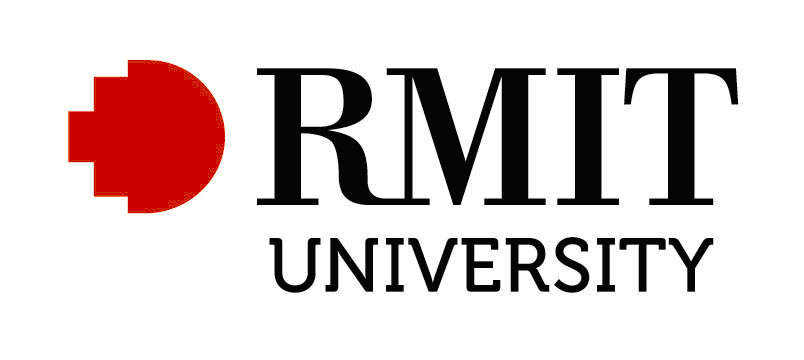 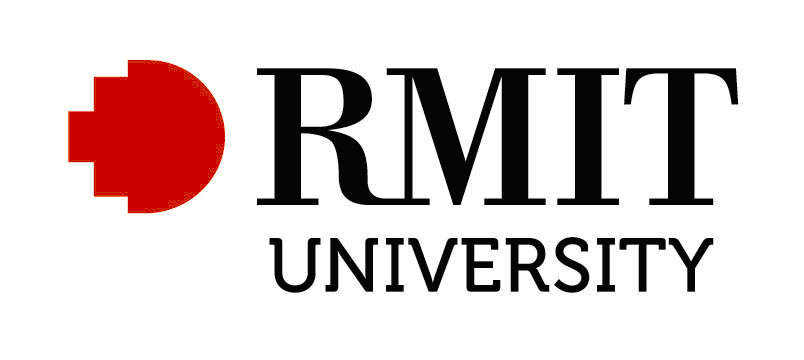   Semester student aid staff booking formThis form is for students who are registered with Equitable Learning Services and who have student aid (SA) staff for lectures, labs and/or tutorials as part of their reasonable adjustments. You can enter details of up to five semester bookings in this form. Please fill out this form each semester and once complete, save and email to equitablelearning@rmit.edu.vn at least five working days before the date of the initial booking. If you need to book SA staff for a test or exam please fill out the exam/test booking form that can be found at www.rmit.edu.vn/equitable/forms. Given name:Family name:RMIT student number:Mobile number: Please type “yes” in the table below to indicate whether you are an English or higher education student.Please type “yes” beside the enabling staff you require in the table below.BOOKING 1Please enter course name and code in the table below.Please type “yes” next to the class type in the table below.If you selected “other” for class type, please provide more information in the table below.Please enter location (include building, level and room number) in the table below.Please enter class details in the table below:Please include other information, for example public holidays and semester days when the booking is not required:BOOKING 2Please enter course name and code in the table below.Please type “yes” next to the class type in the table below.If you selected “other” for class type, please provide more information in the table below.Please enter location (include building, level and room number) in the table below.Please enter class details in the table below:Please include other information, for example public holidays and semester days when the booking is not required:BOOKING 3Please enter course name and code in the table below.Please type “yes” next to the class type in the table below.If you selected “other” for class type, please provide more information in the table below.Please enter location (include building, level and room number) in the table below.Please enter class details in the table below:Please include other information, for example public holidays and semester days when the booking is not required:BOOKING 4Please enter course name and code in the table below.Please type “yes” next to the class type in the table below.If you selected “other” for class type, please provide more information in the table below.Please enter location (include building, level and room number) in the table below.Please enter class details in the table below:Please include other information, for example public holidays and semester days when the booking is not required:BOOKING 5Please enter course name and code in the table below.Please type “yes” next to the class type in the table below.If you selected “other” for class type, please provide more information in the table below.Please enter location (include building, level and room number) in the table below.Please enter class details in the table below:Please include other information, for example public holidays and semester days when the booking is not required:OFFICE USE ONLYComments:I am an English studentI am a higher education studentNote takerParticipation assistantSign language interpreterLectureTutorialLaboratoryOtherStart dateFinish dateStart timeFinish timeLectureTutorialLaboratoryOtherStart dateFinish dateStart timeFinish timeLectureTutorialLaboratoryOtherStart dateFinish dateStart timeFinish timeLectureTutorialLaboratoryOtherStart dateFinish dateStart timeFinish timeLectureTutorialLaboratoryOtherStart dateFinish dateStart timeFinish timeAre RAs up to date?Projected cost for year:Financial plan?